Учебное занятие № 49Тема: «Учет механизированных работ в условных эталонных гектарах».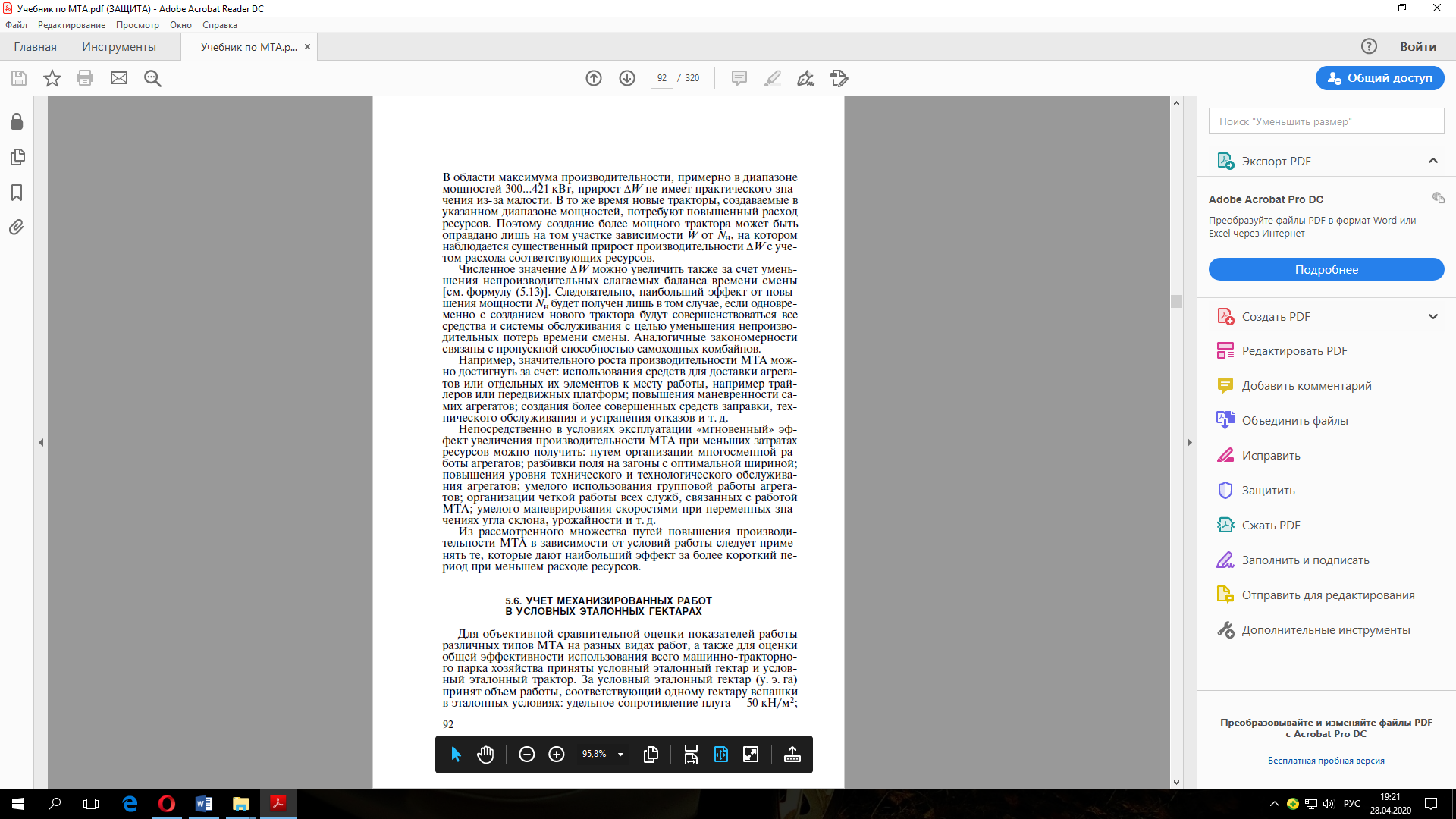 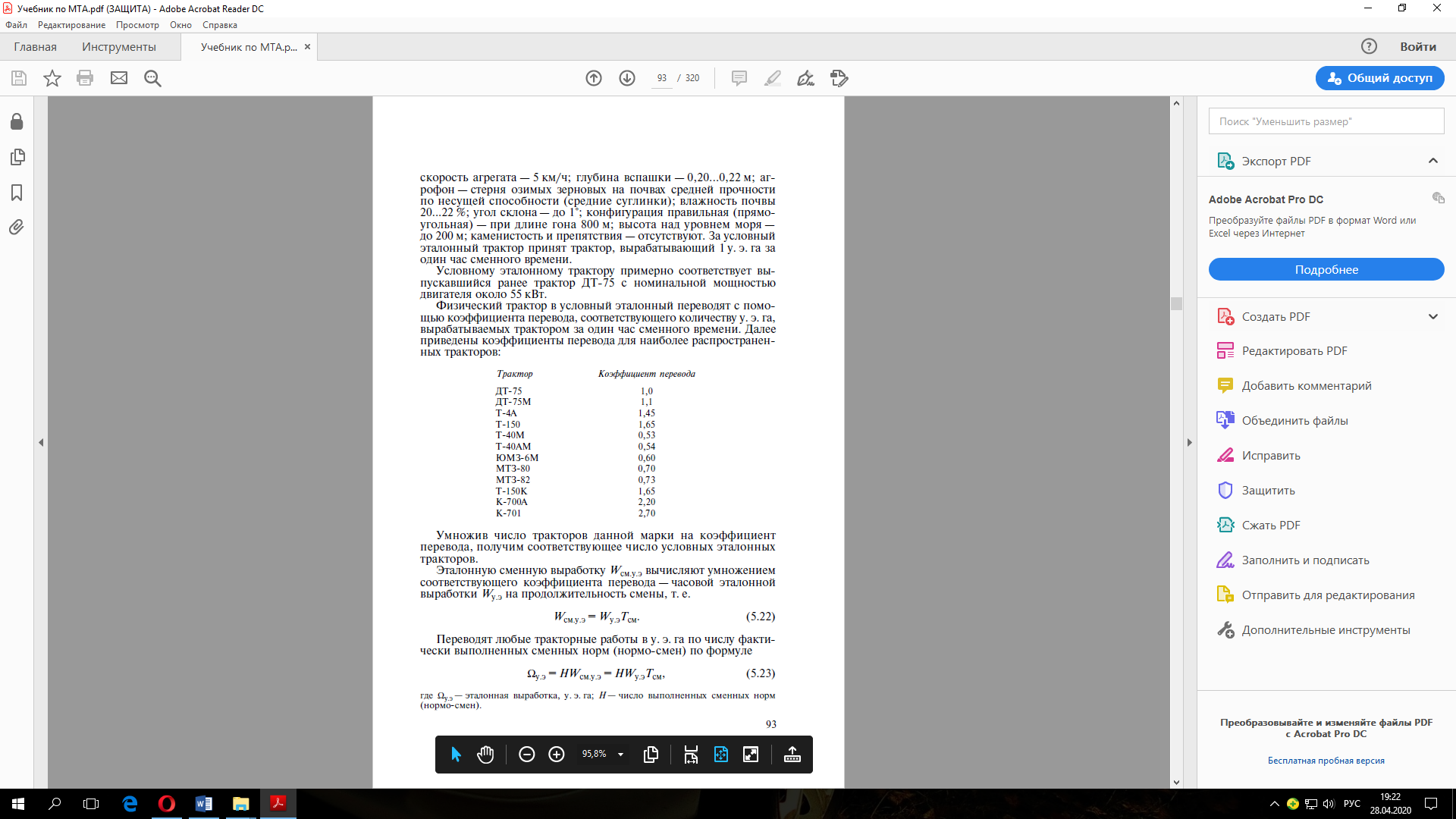 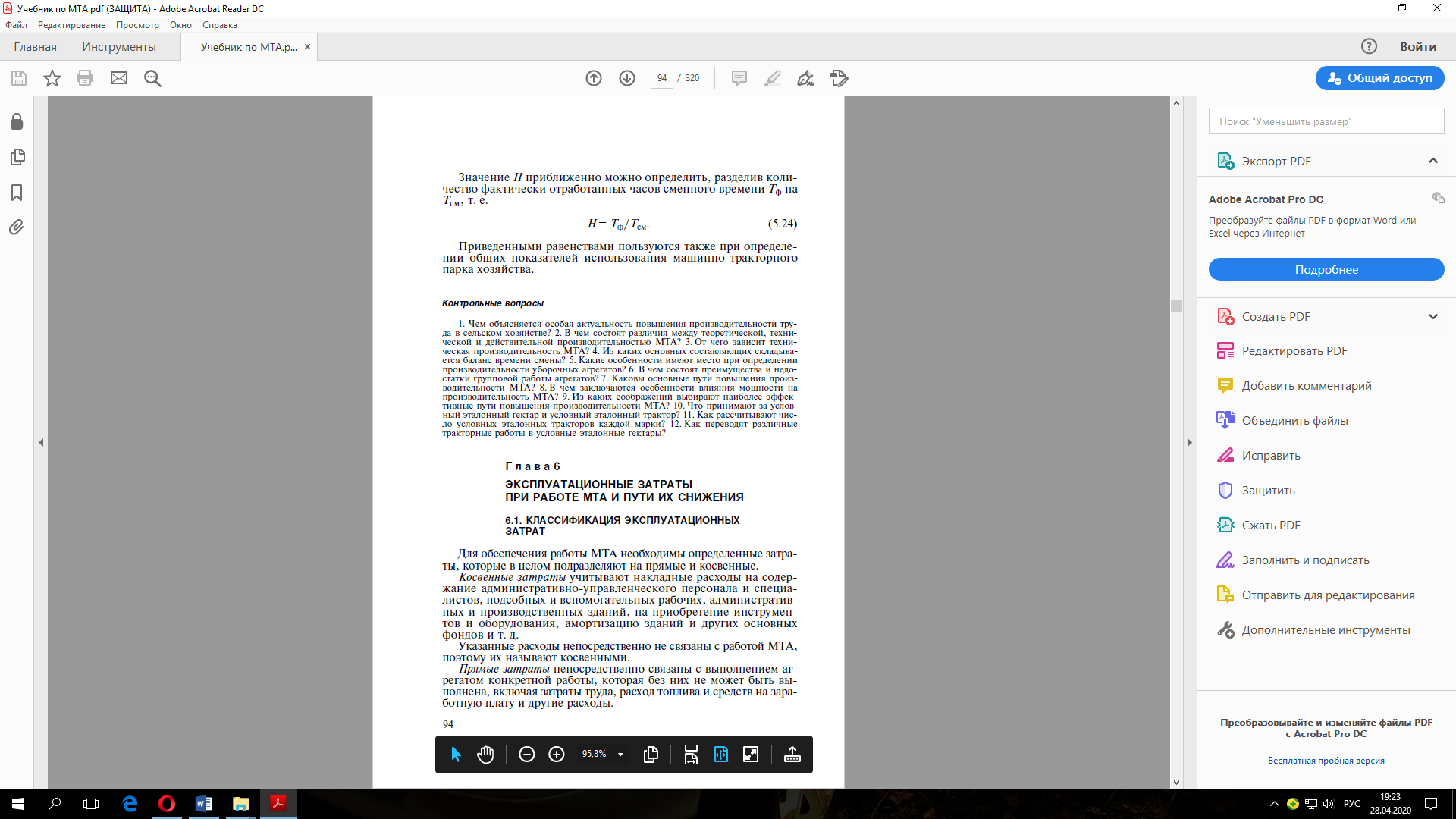 Напишите конспект по теме.Выполненные задания присылайте на электронную почту nizhegorodov-48@yandex.ru или в личные сообщения на страницу в контакте https://vk.com/id30559160